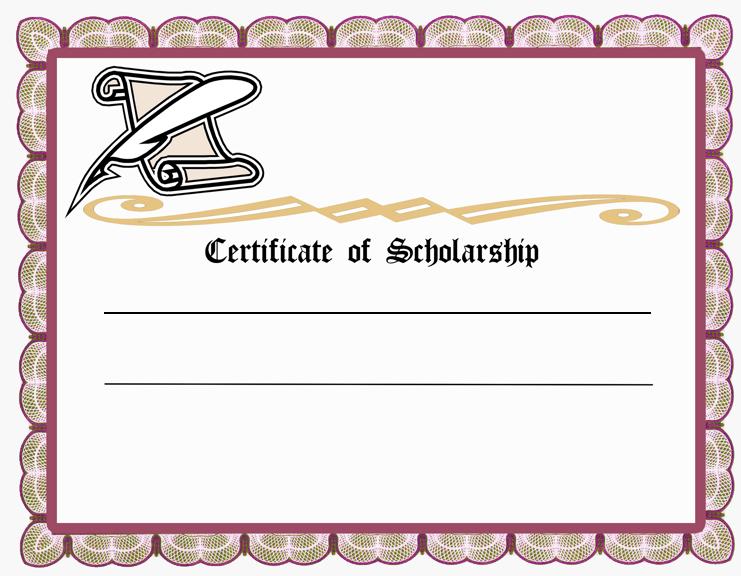 In honor of your outstanding performance and dedication we gladly presentwith this scholarship forAwarded On _______/________/________________________